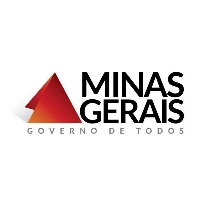 VISITA GUIADA NA CIDADE ADMINISTRATIVA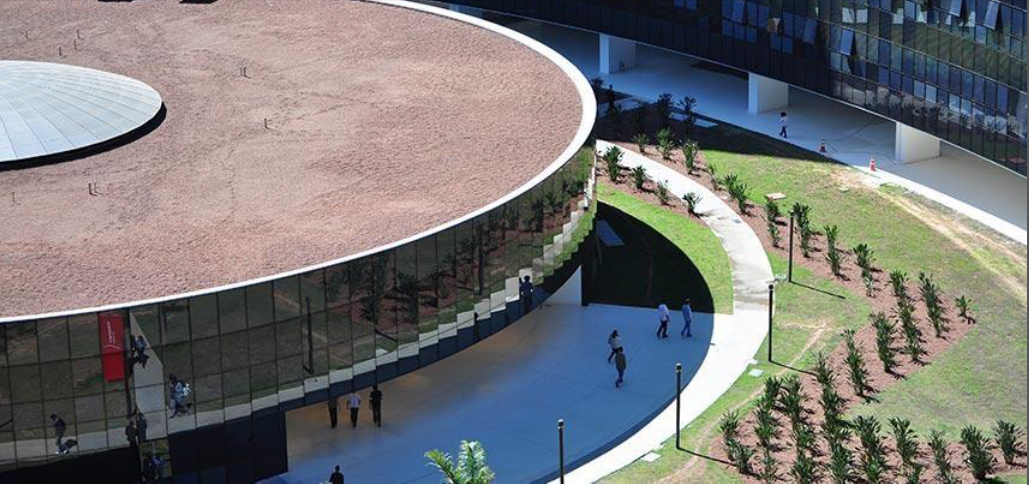 OBJETIVOTurismo   	 Intercâmbio 		Visita técnica 		Público escolar    SOBRE O RESPONSAVEL PELO GRUPONOME:	_______________________________________________________________________	TELEFONE: ______________________________________________________________E-MAIL: ______________________________________________________________________SOBRE O PÚBLICOORIGEM: _____________________________________________________________________NUMERO DE PESSOAS: __________________________________________________________OBJETIVO DA VISITA: ______________________________________________________________________________________________________________________________________________________________________________________________________________________NECESSIDADES ESPECIAIS: _______________________________________________________SOBRE O TRANSPORTE:NOME COMPLETO E RG. DO MOTORISTA: EMPRESA:                                                     TIPO DE VEÍCULO:                                 PLACA:     HORÁRIO DE CHEGADA:                             A visita guiada é conduzida por um servidor da Intendência com conhecimentos gerais sobre a criação, arquitetura e curiosidades da Cidade Administrativa. Para visita técnica com acompanhamento de um profissional especifico (ex. Engenharia) pedimos que retorne este formulário com a antecedência de 1 semana.Data: _____/_____/______Coordenador responsável pela visita: ______________________________________________(Favor preencher a segunda folha)Em anexo, gentileza informar na tabela o nome e identidade de todos os integrantes da visita guiada:NOMEIDENTIDADENOMEIDENTIDADE